Projekt „Łęczycka Integracja”
współfinansowany przez Unię Europejską w ramach Europejskie Funduszu Społecznego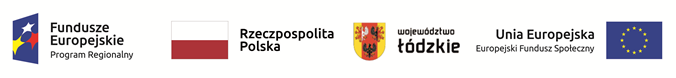 Załącznik Nr 2 do zapytania ofertowego 
w ramach projektu „Łęczycka Integracja” z dnia 01.08.2022 r.UMOWA DO ZAPYTANIA OFERTOWEGO Nr MOPS.271.1.2022zawarta w dniu	w Łęczycy pomiędzy:Miastem Łęczyca / Miejskim Ośrodkiem Pomocy Społecznej w Łęczycy, z siedzibą w Łęczycy, ul. Ozorkowska 8, 99-100 Łęczyca, NIP 7751633057, REGON 004730735 reprezentowanym przez Dyrektora Miejskiego Ośrodka Pomocy Społecznej w Łęczycy Pana Marcina Kupieckiego działającego na podstawie Upoważnienia Burmistrza Miasta Łęczyca, przy kontrasygnacie Głównej Księgowej Pani Renaty Nowak – Badzińskiej, zwanym dalej „Zamawiający”a………………………………………………………………………………, zwanym dalej „Wykonawcą”, zwanych łącznie „Stronami”, o następującej treści:Umowa została zawarta na podstawie postępowania Nr MOPS.271.1.2022, prowadzonego zgodnie 
z zachowaniem zasady konkurencyjności na podstawie umowy o dofinansowanie projektu „Łęczycka Integracja” w ramach Regionalnego Programu Operacyjnego Województwa Łódzkiego na lata 2014-2020.§ 1Zamawiający zamawia, a Wykonawca zobowiązuje się do realizacji zamówienia polegającego na przeprowadzeniu szkolenia „Opiekun osób starszych”,   o   którym   mowa   w   zapytaniu   ofertowym   nr MOPS.271.1.2022  z 01.08.2022 r.Wykonawca zobowiązuje się do realizacji zamówienia rzetelnie, z należytą starannością oraz zgodnie z ustaleniami z Zamawiającym.Zamówienie będzie realizowane na terenie Miasta Łęczyca lub w innym miejscu wskazanym przez Zamawiającego lub w innym miejscu uzgodnionym między stronami umowy. Termin oraz miejsce realizacji zamówienia musi być dostosowane do możliwości osób z niego korzystających.Wykonawca ma prawo realizować zamówienie przy pomocy podwykonawców, przy czym Wykonawca odpowiada za działania i zaniechania podwykonawców jak za własne działania i zaniechania.Zamawiający zastrzega sobie prawo wglądu do dokumentów Wykonawcy związanych z realizacją umowy, w tym dokumentów finansowych.§ 2Umowa zostaje zawarta na okres od dnia zawarcia umowy do 15.09.2022 r.§ 3Wykonawca zobowiązuje się dostarczyć Zamawiającemu dokumentację dot. zamówienia do 2 dni po zakończeniu zamówienia.Zamawiający przekaże Wykonawcy wzory dokumentów niezbędnych do wykonania zamówienia.Wykonanie zamówienia zostanie potwierdzone protokołem odbioru zamówienia.Podpisany przez Zamawiającego protokół odbioru zamówienia stanowi podstawę do wystawienia przez Wykonawcę faktury (rachunku).§ 4Za wykonanie przedmiotu umowy określonego w § 1 Wykonawca otrzyma wynagrodzenie w wysokości 	zł brutto.Wynagrodzenie płatne będzie w polskich złotych po podpisaniu przez Zamawiającego i Wykonawcę protokołu odbioru zamówienia wolnego od jakichkolwiek uwag.Wynagrodzenie będzie płatne przelewem na rachunek bankowy Wykonawcy wskazany w wystawionej przez niego fakturze (rachunku) w terminie 21 dni od dnia otrzymania przez Zamawiającego prawidłowo wystawionej faktury (rachunku).Za dzień zapłaty przyjmuje się dzień obciążenia rachunku bankowego Zamawiającego.W przypadku zwłoki w zapłacie Wykonawca ma prawo naliczyć odsetki w wysokości ustawowej.Wykonawca wyraża zgodę na potrącenie kar umownych naliczanych przez Zamawiającego z należnego Wykonawcy wynagrodzenia.§ 5Jeżeli Wykonawca będzie wykonywał zamówienie w sposób sprzeczny z umową lub nie będzie spełniał obowiązków określonych w zapytaniu ofertowym, o którym mowa w § 1 ust. 1, Zamawiający może wezwać go do zmiany sposobu jej wykonania. Po bezskutecznym wezwaniu Zamawiający ma prawo do odstąpienia od umowy.W przypadku odstąpienia przez Zamawiającego od umowy z przyczyn określonych w ust. 1 koszty związane z realizacją zamówienia obciążają Wykonawcę.Wykonawca jest zobowiązany do zapłaty kary umownej w przypadku:opóźnienia w realizacji zamówienia – w wysokości do 10 % ceny jednostkowej określonej w § 4  ust. 1 za każdy dzień opóźnienia,nieprawidłowej realizacji zamówienia – w wysokości trzykrotności ceny jednostkowej określonej w § 4 ust. 1,odstąpienia od umowy przez Zamawiającego z przyczyn zależnych od Wykonawcy – w wysokości dziesięciokrotności ceny jednostkowej określonej w § 4 ust. 1.Zamawiający, niezależnie od kar przewidzianych w niniejszej umowie, może dochodzić od Wykonawcy odszkodowania na zasadach ogólnych przewidzianych w Kodeksie cywilnym.§ 6Zmiany w umowie będą dokonywane za zgodą obu stron w formie pisemnej w postaci aneksów do umowy pod rygorem nieważności.Ewentualne sprawy sporne, związane z wykonaniem umowy, rozstrzygane będą przez sąd właściwy miejscowo dla siedziby Zamawiającego.W sprawach nieuregulowanych niniejszą umową zastosowanie mają przepisy Kodeksu cywilnego.Umowę sporządzono w dwóch jednobrzmiących egzemplarzach, po jednym dla każdej ze Stron.Integralną część niniejszej umowy stanowi zapytanie ofertowe nr MOPS.271.1.2022 z dnia 01.08.2022 r. i złożona oferta Wykonawcy.Podpis i pieczęć Zamawiającego	Podpis i pieczęć Wykonawcy